 PLANNING COURS COLLECTIFS 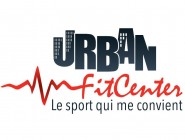  : Alliance très réussie de boxe, de danse et de Pilate pour un entrainement fractionné pour vous défouler, la danse pour le côté et cardio, le Pilate pour affiner votre silhouette. 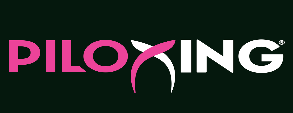 : Cours avec charges pour absolument tout le monde et vous rendra plus tonique, plus mince et plus en forme. Grâce à des poids moyens et un grand nombre de répétitions, BODYPUMP offre un entraînement complet et une dépense calorique importante. Il tonifiera et sculptera votre corps, sans faire gonfler vos muscles.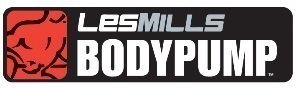  : Entraînement inspiré des arts martiaux fort en énergie. Vous apprendrez comment donner des coups de poings et de pieds, et vous développerez une condition physique et une force supérieures. 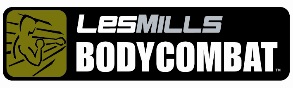   : Entraînement cardio par excellence, inspiré de nombreux sports, dont l'objectif est de développer l'endurance et la force, dans une ambiance électrique. Sous forme d'interval training, y sont combinés des mouvements aérobiques athlétiques et des exercices de renforcement et de stabilisation. 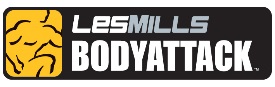  : Entraînement fractionné de haute intensité à dominante cardio alternant période d’efforts courts et intenses et périodes de récupération active ou de repos total.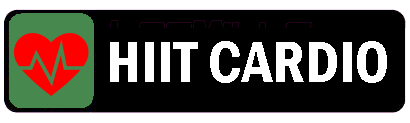  : Entraînement fractionné de haute intensité à dominante renforcement musculaire alternant période d’efforts courts et intenses et périodes de récupération active ou de repos total.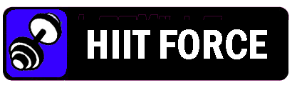 : Un entraînement complet, alliant tous les éléments de la remise en forme : cardio et préparation musculaire, équilibre et flexibilité, un regain d'énergie et un bien-être absolu après chaque session. Laissez-vous emporter par les rythmes de la musique latino-américaine et des musiques du monde.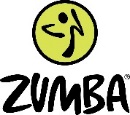 STEP : Cours à dominante enchaînant des pas de marche sur le plateau et autour de celui-ci. Il est ainsi possible de construire une multitude de combinaisons et de chorégraphies.FAC : Cours de renforcement musculaire ciblé sur la tonification et le galbe des fessiers, la région abdominale ainsi que les membres inférieurs.BODYSCULPT : Cours de renforcement musculaire général avec petit matériel (haltères, élastiques, ballon, …).GYM DOUCE : Association d’exercices de yoga, de tai chi et de Pilates pour acquérir force et flexibilité, concentration et calme. La respiration contrôlée,  la concentration et une série structurée avec soin d'étirements, de mouvements et de postures.CIRCUIT TRAINING : Enchainement de différents ateliers visant l’endurance musculaire générale.LIA : Le Low Impact Aérobic est avant tout une discipline cardio, l’objectif étant de suivre la chorégraphie tout en gardant toujours un pied au sol. Pas de sauts ni d’acrobaties.LUNDIMARDIMERCREDIJEUDIVENDREDISAMEDIDIMANCHE9H00FULL ABDOS9H00-9H30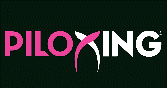 9H00-9H45BODYSCULPT9h00-9h45FULL FESSIERS9H00-9h30FAC9H00-9H459H00FULL ABDOS9H00-9H309H00-9H45BODYSCULPT9h00-9h45FULL FESSIERS9H00-9h30FAC9H00-9H459H00BODYSCULPT9h30-10h159H00-9H45BODYSCULPT9h00-9h45BODYSCULPT9h30-10h15FAC9H00-9H459H00BODYSCULPT9h30-10h15STRETCHING9H45-10H30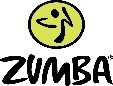 9H45-10H30BODYSCULPT9h30-10h15GYM DOUCE9H45-10H3010H00BODYSCULPT9h30-10h15STRETCHING9H45-10H309H45-10H30BODYSCULPT9h30-10h15GYM DOUCE9H45-10H30LIA10H00-11h00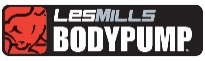 10H00-11h0010H00STRETCHING9H45-10H309H45-10H30GYM DOUCE9H45-10H30LIA10H00-11h0010H00-11h0010H00LIA10H00-11h0010H00-11h0010H00LIA10H00-11h0010H00-11h0011H00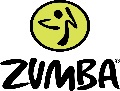 11H00-12H00FAC11H00-11H4511H0011H00-12H00FAC11H00-11H4511H0011H00-12H00FAC11H00-11H4511H0011H00-12H00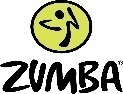 11H45-12H4512H00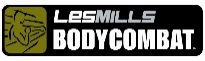 12H00-12H4511H45-12H4512H0012H00-12H4511H45-12H4512H00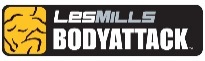 12H30-13H1512H30-13H1512H30-13H15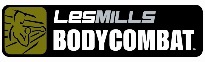 12H30-13H15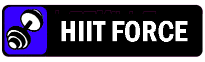 12H30-13H1512H00-12H4511H45-12H4512H0012H30-13H1512H30-13H1512H30-13H1512H30-13H1512H30-13H1513H0012H30-13H1512H30-13H1512H30-13H1512H30-13H1512H30-13H1513H0013H0013H0014H0014H0014H00FITNESS KIDS14H30-15H30A la carte14H00FITNESS KIDS14H30-15H30A la carte14H00FITNESS KIDS14H30-15H30A la carte15H00FITNESS KIDS14H30-15H30A la carte15H00FITNESS KIDS14H30-15H30A la carte15H0015H0016H00FITNESSKIDS16H00-17H00A la carte16H00FITNESSKIDS16H00-17H00A la carte16H00FITNESSKIDS16H00-17H00A la carte16H00FITNESSKIDS16H00-17H00A la carte17H0017H0017H00FULL ABDOS17H30-18H00Fessiers/cuisses17H30-18H00STEP DEB17h30-18H0017H30-18H00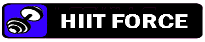 Fessiers/cuisses17H30-18H0017H00FULL ABDOS17H30-18H00Fessiers/cuisses17H30-18H00STEP DEB17h30-18H0017H30-18H00Fessiers/cuisses17H30-18H0018H0018H00-19h00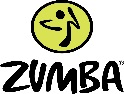 18H00-19H0018H00-19H0018H00-19H0018H00-18H30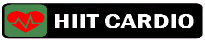 18H0018H00-19h0018H00-19H0018H00-19H0018H00-19H0018H00-18H3018H0018H00-19h0018H00-19H0018H00-19H0018H00-19H0018H30-19H0018H0018H00-19h0018H00-19H0018H00-19H0018H00-19H0018H30-19H0019H0019H00-20H0019H00-20H0019H00-20H00STEP INTERMEDIAIRE19H00-20H0019H00-20H0019H0019H00-20H0019H00-20H0019H00-20H00STEP INTERMEDIAIRE19H00-20H0019H00-20H0019H0019H00-20H0019H00-20H0019H00-20H00STEP INTERMEDIAIRE19H00-20H0019H00-20H0019H0019H00-20H0019H00-20H0019H00-20H00STEP INTERMEDIAIRE19H00-20H0019H00-20H0020H0020H00-20H30CIRCUITTRAINING20H00-21H00FAC20H00-21h0020H00-21h00FULL ABDOS20H00-20H3020H0020H00-20H30CIRCUITTRAINING20H00-21H00FAC20H00-21h0020H00-21h00FULL ABDOS20H00-20H3020H00FULL ABDOS20H30-21H00CIRCUITTRAINING20H00-21H00FAC20H00-21h0020H00-21h0020H00FULL ABDOS20H30-21H00CIRCUITTRAINING20H00-21H00FAC20H00-21h0020H00-21h00